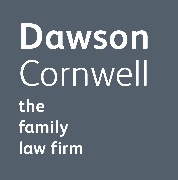 Please return this form by email to Helen Kings, Partner, helen.kings@dawsoncornwell.comSurname:Surname:Surname:Title:Forenames:Forenames:Forenames:Will you require a work permit?Will you require a work permit?Will you require a work permit?Will you require a work permit?Email address:Email address:Email address:Email address:Permanent address:Permanent address:Permanent address:Permanent address:Telephone no:Telephone no:Telephone no:Telephone no:Dates at which you can be contacted at this address:Dates at which you can be contacted at this address:Dates at which you can be contacted at this address:Dates at which you can be contacted at this address:Temporary address:Temporary address:Temporary address:Temporary address:Telephone no:Telephone no:Telephone no:Telephone no:Dates at which you can be contacted at this address:Dates at which you can be contacted at this address:Dates at which you can be contacted at this address:Dates at which you can be contacted at this address:Date available to start training contract:Date available to start training contract:Date available to start training contract:Date available to start training contract:How did you hear about Dawson Cornwell?  i.e. careers service, personal recommendation, particular recruitment publication etc. – please state which one.How did you hear about Dawson Cornwell?  i.e. careers service, personal recommendation, particular recruitment publication etc. – please state which one.How did you hear about Dawson Cornwell?  i.e. careers service, personal recommendation, particular recruitment publication etc. – please state which one.How did you hear about Dawson Cornwell?  i.e. careers service, personal recommendation, particular recruitment publication etc. – please state which one.Where and when have you arranged to study for the GDL (if applicable):Where and when have you arranged to study for the GDL (if applicable):Where and when have you arranged to study for the GDL (if applicable):Where and when have you arranged to study for the GDL (if applicable):Where and when have you arranged to study for the LPC/LLM or SQM?   Please indicate if this course is part time and when you will complete it:Where and when have you arranged to study for the LPC/LLM or SQM?   Please indicate if this course is part time and when you will complete it:Where and when have you arranged to study for the LPC/LLM or SQM?   Please indicate if this course is part time and when you will complete it:Where and when have you arranged to study for the LPC/LLM or SQM?   Please indicate if this course is part time and when you will complete it:Referees:	              Name:Tel:                 Occupation:Address:Name:Tel:Occupation:			             Address:Name:Tel:Occupation:			             Address:Secondary Education			Secondary Education			Secondary Education			Secondary Education			Responsible positions held:Responsible positions held:Responsible positions held:Responsible positions held:School activities involved in (brief details only please):School activities involved in (brief details only please):School activities involved in (brief details only please):School activities involved in (brief details only please):List all public examinations taken e.g. GCSE/A level/International or equivalent:Date		Subject				Level		GradeList all public examinations taken e.g. GCSE/A level/International or equivalent:Date		Subject				Level		GradeList all public examinations taken e.g. GCSE/A level/International or equivalent:Date		Subject				Level		GradeList all public examinations taken e.g. GCSE/A level/International or equivalent:Date		Subject				Level		GradeFurther/Higher Education Further/Higher Education Further/Higher Education Further/Higher Education Please specify class of degree obtained/expected:Please specify class of degree obtained/expected:Please specify class of degree obtained/expected:Please specify class of degree obtained/expected:Give details of subjects covered, projects completed and examination results achieved (with date):Give details of subjects covered, projects completed and examination results achieved (with date):Give details of subjects covered, projects completed and examination results achieved (with date):Give details of subjects covered, projects completed and examination results achieved (with date):What have you gained from your time at University? (maximum 400 words)What have you gained from your time at University? (maximum 400 words)What have you gained from your time at University? (maximum 400 words)What have you gained from your time at University? (maximum 400 words)Postgraduate (including GDL, LPC, LLM & SQE)Give details of subjects covered and examination results achieved (with date). If you have not studied a family law elective as part of your degree please state where and when you have studied or will study family law.Postgraduate (including GDL, LPC, LLM & SQE)Give details of subjects covered and examination results achieved (with date). If you have not studied a family law elective as part of your degree please state where and when you have studied or will study family law.Postgraduate (including GDL, LPC, LLM & SQE)Give details of subjects covered and examination results achieved (with date). If you have not studied a family law elective as part of your degree please state where and when you have studied or will study family law.Postgraduate (including GDL, LPC, LLM & SQE)Give details of subjects covered and examination results achieved (with date). If you have not studied a family law elective as part of your degree please state where and when you have studied or will study family law.Interests and activities – please give details of your current extracurricular interests and activities indicating the nature of your involvement.Interests and activities – please give details of your current extracurricular interests and activities indicating the nature of your involvement.Interests and activities – please give details of your current extracurricular interests and activities indicating the nature of your involvement.Interests and activities – please give details of your current extracurricular interests and activities indicating the nature of your involvement.Languages – please indicate which foreign languages you are familiar with.  Indicate your level of familiarity i.e. fluent, competent or basic.Languages – please indicate which foreign languages you are familiar with.  Indicate your level of familiarity i.e. fluent, competent or basic.Languages – please indicate which foreign languages you are familiar with.  Indicate your level of familiarity i.e. fluent, competent or basic.Languages – please indicate which foreign languages you are familiar with.  Indicate your level of familiarity i.e. fluent, competent or basic.Travel – brief details only please.Date		Country visited		Reason for travelTravel – brief details only please.Date		Country visited		Reason for travelTravel – brief details only please.Date		Country visited		Reason for travelTravel – brief details only please.Date		Country visited		Reason for travelWork experience – previous work experience including part-time and vacation.Date	Employer	Duties		Reason for leaving		What benefit resultedWork experience – previous work experience including part-time and vacation.Date	Employer	Duties		Reason for leaving		What benefit resultedWork experience – previous work experience including part-time and vacation.Date	Employer	Duties		Reason for leaving		What benefit resultedWork experience – previous work experience including part-time and vacation.Date	Employer	Duties		Reason for leaving		What benefit resultedWhy are you considering becoming a solicitor?  Are you considering any other career options? (maximum 500 words)Why are you considering becoming a solicitor?  Are you considering any other career options? (maximum 500 words)Why are you considering becoming a solicitor?  Are you considering any other career options? (maximum 500 words)Why are you considering becoming a solicitor?  Are you considering any other career options? (maximum 500 words)Why are you interested in Family Law?  What qualities do you have that make you suited for Family Law? (maximum 500 words)Why are you interested in Family Law?  What qualities do you have that make you suited for Family Law? (maximum 500 words)Why are you interested in Family Law?  What qualities do you have that make you suited for Family Law? (maximum 500 words)Why are you interested in Family Law?  What qualities do you have that make you suited for Family Law? (maximum 500 words)Please use this space to give a brief record of events/experiences that have had a major influence on your personal development. (maximum 400 words)Please use this space to give a brief record of events/experiences that have had a major influence on your personal development. (maximum 400 words)Please use this space to give a brief record of events/experiences that have had a major influence on your personal development. (maximum 400 words)Please use this space to give a brief record of events/experiences that have had a major influence on your personal development. (maximum 400 words)